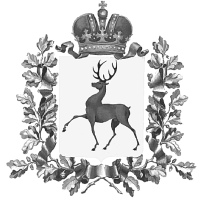 Администрация городского округа НавашинскийНижегородской областиПОСТАНОВЛЕНИЕ07.12.2021	              № 1179О внесении изменений вАдминистративный регламентадминистрации городского округа НавашинскийНижегородской областипо предоставлению муниципальной услуги«Принятие на учет граждан в качестве нуждающихся в жилых помещениях муниципального жилого фонда, предоставляемых по договорам социального найма в городском округе Навашинский Нижегородской области», утвержденный постановлением администрации городского округа Навашинский Нижегородской области от 24.03.2021 №283С целью приведения в соответствие с требованиями действующего законодательства Административного регламента администрации городского округа Навашинский Нижегородской области по предоставлению муниципальной услуги «Принятие на учет граждан в качестве нуждающихся в жилых помещениях муниципального жилого фонда, предоставляемых по договорам социального найма в городском округе Навашинский Нижегородской области»,утвержденного постановлением администрации городского округа Навашинский Нижегородской области от 24.03.2021 №283 (далее – Регламент), Администрация городского округа Навашинский п о с т а н о в л я е т:1. Внести изменения в подпункт 4 пункта 2.7. Регламента, изложив его в новой редакции:«4) Запрещено требовать от гражданина:представления документов и информации или осуществления действий, представление или осуществление которых не предусмотрено нормативными правовыми актами, регулирующими отношения, возникающие в связи с предоставлением государственных и муниципальных услуг;представления документов и информации, в том числе подтверждающих внесение заявителем платы за предоставление муниципальной услуги, за исключением документов, включенных в определенный частью 6 статьи 7 Федерального закона от 27.07.2010 №210-ФЗ  "Об организации предоставления государственных и муниципальных услуг" (далее – Закон № 210-ФЗ), перечень документов. Заявитель вправе представить указанные документы и информацию в органы, предоставляющие государственные услуги, и органы, предоставляющие муниципальные услуги, по собственной инициативе;осуществления действий, в том числе согласований, необходимых для получения муниципальной услуги и связанных с обращением в иные государственные органы, органы местного самоуправления, организации, за исключением получения услуг и получения документов и информации, предоставляемых в результате предоставления таких услуг, включенных в перечни, указанные в части 1 статьи 9 Закона № 210-ФЗ;представления документов и информации, отсутствие и (или) недостоверность которых не указывались при первоначальном отказе в приеме документов, необходимых для предоставления муниципальной услуги, либо в предоставлении муниципальной услуги, за исключением следующих случаев:а) изменение требований нормативных правовых актов, касающихся предоставления муниципальной услуги, после первоначальной подачи заявления о предоставлении муниципальной услуги;б) наличие ошибок в заявлении о предоставлении муниципальной услуги и документах, поданных заявителем после первоначального отказа в приеме документов, необходимых для предоставления муниципальной услуги, либо в предоставлении муниципальной услуги и не включенных в представленный ранее комплект документов;в) истечение срока действия документов или изменение информации после первоначального отказа в приеме документов, необходимых для предоставления муниципальной услуги, либо в предоставлении муниципальной услуги;г) выявление документально подтвержденного факта (признаков) ошибочного или противоправного действия (бездействия) должностного лица органа, предоставляющего муниципальную услугу, или муниципального служащего, работника многофункционального центра, работника организации, предусмотренной частью 1.1 статьи 16 Закона №210-ФЗ, при первоначальном отказе в приеме документов, необходимых для предоставления муниципальной услуги, либо в предоставлении муниципальной услуги, о чем в письменном виде за подписью руководителя органа, предоставляющего муниципальную услугу, руководителя многофункционального центра при первоначальном отказе в приеме документов, необходимых для предоставления государственной или муниципальной услуги, либо руководителя организации, предусмотренной частью 1.1 статьи 16 Закона № 210-ФЗ, уведомляется заявитель, а также приносятся извинения за доставленные неудобства;предоставления на бумажном носителе документов и информации, электронные образы которых ранее были заверены в соответствии с пунктом 7.2 части 1 статьи 16 Закона № 210-ФЗ, за исключением случаев, если нанесение отметок на такие документы либо их изъятие является необходимым условием предоставления муниципальной услуги, и иных случаев, установленных федеральными законами.2. Организационному отделу администрации городского округа Навашинский обеспечить опубликование настоящего постановления в официальном вестнике - приложении к газете «Приокская правда» и размещение на официальном сайте органов местного самоуправления городского округа Навашинский в информационно-телекомуникационной сети Интернет.3. Контроль за исполнением настоящего постановления возложить на заместителя главы администрации, директора департамента О.М.Мамонову.Глава местного самоуправления     				                              Т.А.Берсенева